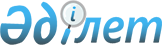 Об образовании избирательных участков для проведения голосования и подсчета голосов по Коксускому району
					
			Утративший силу
			
			
		
					Решение акима Коксуского района Алматинской области от 09 апреля 2014 года N 04-10. Зарегистрировано Департаментом юстиции Алматинской области 06 мая 2014 года N 2696. Утратило силу решением акима Коксуского района области Жетісу от 23 июня 2023 года № 06-25
      Сноска. Утратило силу решением акима Коксуского района области Жетісу от 23.06.2023 № 06-25 (вводится в действие по истечении десяти календарных дней после дня его первого официального опубликования).
      Примечание РЦПИ:
      В тексте документа сохранена пунктуация и орфография оригинала.
      В соответствии с пунктом 1 статьи 23 Конституционного Закона Республики Казахстан от 28 сентября 1995 года "О выборах в Республике Казахстан", пунктом 2 статьи 33 Закона Республики Казахстан от 23 января 2001 года "О местном государственном управлении и самоуправлении в Республике Казахстан", аким района РЕШИЛ:
      1. Для проведения голосования и подсчета голосов образовать в Коксуском районе избирательные участки, согласно приложения.
      2. Признать утратившим силу решение акима Коксуского района от 20 декабря 2011 года N 12-47 "Об образовании избирательных участков на территории Коксуского района" (зарегистрированного в Реестре государственной регистраций нормативных правовых актов 04 января 2012 года N 2-14-120, опубликованного в газете "Нурлы Коксу" от 13 января 2012 года N 2).
      3. Контроль за исполнением настоящего решения возложить на заместителя акима района Садыковой Алие Секергалиевне.
      4. Настоящее решение вступает в силу со дня государственной регистрации в органах юстиции и вводится в действие по истечению десяти календарных дней после дня его первого официального опубликования.
      "09" апреля 2014 год Избирательные участки образованные для проведения голосования и
подсчета голосов по Коксускому району
      Избирательный участок N524.
      Центр: село Балпык би, улица Жолбарыс би, N56, здание предприятия "Автобаза".
      В границах: село Балпык би, улицы: Жетысу с N1 по 25, Калдарбекова с N1 по 30, Ибраимова с N1 по 21, Саткынова с N1 по 17, С.Надырбая с N4 по 19, М.Маметова с N1 по 62, Курманова с N1 по 58, Даулетова с N1 по 56, Р.Мынбаева с N1 по 33, Жолбарыс би с N1 по 57, Ауэзова с N1 по 74, Валиханова с N1 по 121, Т.Исабаева с N1 по 85 (нечетная сторона), с N2 по 86 (четная сторона), И.Жумабека, Бейбитшилик, С.Сугурова.
      Избирательный участок N525.
      Центр: село Балпык би, улица Измаилова, N17, Казахская средняя школа-гимназия.
      В границах: село Балпык би, улицы: Казбек би с N1 по 117, Айтеке би с N1 по 113, Ескельды би с N3 по 35, Солтанбая с N1 по 7, Нурпеисова с N1 по 49, Измаилова с N4 по 21, Мырзабекова с N4 по 43, Байтурсынова с N1 по 37, Т.Исабаева с N87 по 141 (нечетная сторона), с N88 по 162 (четная сторона), Асан Тажи с N1 по 11, Желтоксан с N1 по 2, Бакумова с N1 по 35, Кабанбая с N1 по 39, Жалайыр с N1 по 17, Д.Конаева, Новая; микрорайоны: Т.Нусипова с N1 по 15, Толе би с N1 по 20, Шадрина с N2 по 10.
      Избирательный участок N526.
      Центр: село Балпык би, улица Амангельды, N1, здание акционерного общества "Коксу-Шекер".
      В границах: село Балпык би, улицы: Амангельды с N1 по 35 (нечетная сторона), с N2 по 52 (четная сторона), Молдабергенова с N1 по 46, Байтурбая с N1 по 50, Шагирова с N1 по N31, Оракты батыра с N1 по 27, Т.Исабаева с N133 по 185 (нечетная сторона), с N162 по 258 (четная сторона), Ы.Алтынсарина с N1 по 59, Акын Сара с N1 по 22.
      Избирательный участок N527.
      Центр: село Балпык би, улица Т.Исабаева, N247, средняя школа имени Б.Кундакбаевой.
      В границах: село Балпык би, улицы: Наурызбая с N1 по 63, Алдабергенова с N1 по 63, Жарокова с N1 по 95, Таттибай батыра с N1 по 67, Т.Исабаева с N187 по 335 (нечетная сторона), с N260 по 508 (четная сторона), Амангельды с N37 по 165 (нечетная сторона), с N54 по 166 (четная сторона).
      Избирательный участок N528.
      Центр: село Балпык би, улица Тазабулак, N1, средняя школа N2 имени М.Курманова.
      В границах: село Балпык би, улицы: Тулебаева с N1 по N35, Байсеитова с N1 по 25, Жансугурова с N1 по 66, Мауленбая с N1 по 63, Жангельдина с N1 по 119, Баисова с N1 по 31, Молдагуловой с N1 по 75, М.Сенгирбаева с N1 по 28, Бакай батыра с N1 по 43, Нартбай датка с N1 по 28, Гарышкер с N1 по 14, Бактыбай батыра с N1 по 44, Жамбыла с N1 по 20, Б.Момышулы с N1 по 49; переулок Койшыбаева с N1по 2; микрорайон Тазабулак с N2 по 52.
      Избирательный участок N529.
      Центр: село Балпык би, улица Сейфуллина, N35, детский сад "Алпамыс".
      В границах: село Балпык би, улицы: Каблиса с N1 по 77, Карынбая с N1 по 111, Жапсарбаева с N1 по 75, Абая с N1 по 65, Сейфуллина с N1 по 35, Койлык с N1 по 6, Азизбекова с N1 по 57, Дарабоз ана с N1 по 18, Майке акына с N1 по 20, Тынышбая с N1 по 4.
      Избирательный участок N530 (закрытый).
      Центр: село Балпык би, улица Измаилова, N4, центральная районная больница.
      В границах: село Балпык би, улица Измаилова N4.
      Избирательный участок N531.
      Центр: село Акшатоган, улица Калинина, N16, средняя школа N5.
      В границах: село Акшатоган, улицы: Молодежная с N1 по 10, Белорусская с N1 по 25, Мичурина с N1 по 49, Ордженикидзе с N1 по 20, Виноградова с N1 по 24, Калинина с N1 по 30, Ердембекова с N1 по 15, Кайысбаева с N1 по 21, Андызбаева с N 1 по 18, Тимирязева с N1 по 18.
      Избирательный участок N 532.
      Центр: село Теректы, улица Кулболдинова, N17, средняя школа N4 имени Т.Исабаева.
      В границах: село Теректы, улицы: Алимамедова с N1 по 72, Кулболдинова с N1 по 35, Коммунистическая с N1 по 18, Маметова с N1 по 14, Исамберлинова с N1 по 37, Б.Дюсембекулы с N1 по 13, Койшибекова с N1 по 32.
      Избирательный участок N533.
      Центр: село Мамбет, улица Мамбета, N7, сельский Дом культуры.
      В границах: село Мамбет, улицы: Смаиылова с N1 по 16, Муратбаева с N1 по 32, Абдирахманова с N1 по 21, Алпысбаева с N1 по 38, Кешуова с N1 по 38, Жоламанова с N1 по 18, Мамбет с N1 по 24, Кадырова с N1 по 37, Баулыкова с N1 по 42, Адилбекова с N1 по 46, Нартбая с N1 по 42, Мамытаева с N1 по 26, Жамбыла с N1 по 22, Бактыбая с N1 по 10, Кыстаубаева с N1 по 26, Шалбаева с N1 по 16; 40-разъезд; Коксуская плотина; Теплица; Сад; территория участка "Сарыбастау".
      Избирательный участки N534.
      Центр: село Енбекшиказах, улица Абданбековой, N1, средняя школа Енбекшиказах.
      В границах: село Енбекшиказах, улицы: Бабашева с N1 по 120, Сакмолданова с N1 по 28, Алтынсарина с N1 по 39, Омашбекова с N1 по 15; Ферма; участок "Ремонт автодороги"; Маслозавод; Сад.
      Избирательный участок N535.
                  Центр: село Мамбет, Какпактинский отгонный участок.
      В границах: отгонные участки: Какпакты, Желдыкара, Жетыжал, Турсынбай.
      Избирательный участок N536.
      Центр: село Жамбыл, улица Жамбыла, N17, средняя школа имени Жамбыла.
      В границах: село Жамбыл, улицы: Ауганбаева с N1 по 22, Абая с N1 по 38, Сарсенова с N1 по 51, Есмурзанова с N1 по 21, Есбосынова с N1 по 22, Шаухарова с N1 по 28, Гарышкер с N1 по 16, Жамбыла с N 17 по 28; Сад.
      Избирательный участок N537.
      Центр: село Талапты, улица Абая, N26, средняя школа Талапты.
      В границах: село Талапты, улицы: Толебаева с N1 по 56, Абая с N1 по 70, Байжурынова с N1 по 51, Абдрахманова с N1 по 30; Молочно-товарная ферма; Птицеферма; отгонные участки: Дубек, Сарыбел.
      Избирательный участока N538.
      Центр: село Актекше, улица Егинбаева, N31, сельский Дом культуры.
      В границах: село Актекше, улицы: Жандосова с N1 по 35, Егинбаева с N1 по 35, Каблиса с N1 по 37, Макулбекова с N1 по 49, Сугурова с N1 по 10; село Кокбастау, улицы: Шаған с N1 по 19, Абая с N1 по 29, Жамбыла с N1 по 19, Н.Койшыбекова с N1 по 28; отгонные участки: Кызылбулак, Молалы.
      Избирательный участок N539.
      Центр: село Актекше, Малайсаринский отгонный участок.
      В границах: территория отгонного участка Малайсары.
      Избирательный участок N540.
      Центр: село Мукыры, улица Сыдыкова, N9, средняя школа имени К.Жапсарбаева.
      В границах: село Мукры, улицы: Алтаева с N1 по 27, Садовая с N1 по 5, Гагарина с N1 по 5, Ауезова с N1 по 16, Мусабека с N1 по 20, Ешмуханбета с N1 по 17, Байсейтова с N1 по 27, Сейфуллина с N1 по 25, Абая с N1 по 23, Жандосова с N1 по 7, Жамбыла с N1 по 32, Сыдыкова с N1 по 15, Муканова с N1 по 31, Маметова с N1 по 12, Алдабергенова с N1 по 27, Макатаева с N1 по 27, Жексенбая с N1 по 28, Оразбай с N1 по 11, Валиханова с N 1 по 30, Абилтаева с N1 по 65; отгонные участки: Алмалы, Желдыкара, Точка.
      Избирательный участок N541.
      Центр: село 10 лет Казахстана, улица Нурманбетова, N24, средняя школа "10 лет Казахстана".
      В границах: село 10 лет Казахстана, улицы: Жансугурова с N1 по 19, Нурманбетова с N1 по 25, Оспанова с N1 по 22, Габдуллина с N1 по 21, Поливное с N1 по 4, Сатбаева N1.
      Избирательный участок N542.
      Центр: село Жарлыозек, улица Абая, N1, здание товарищества с ограниченной ответственностью "Балпык".
      В границах: село Жарлыозек, улицы: Абая с N2 по 17, Сейдикожанова с N1 по 34, Медиева с N1 по 25, Исабаева с N1 по 56, Байжуманова с N1 по 56, Ергалиева с N1 по 58, Оразбаева с N1 по 13, Жансугурова с N3 по 15, Кыдырали с N3 по 9, Бейсека с N3 по 6, Идигова с N11 по 13; подсобное хозяйство "Каганович".
      Избирательный участок N543.
      Центр: село Бозтоган, улица Мардена, N1, средняя школа имени Мусабека.
      В границах: село Бозтоган, улицы: Мардена с N2 по 8, Мусабека с N1 по 36, Кусаинова с N1 по 8, Жапсарбаева с N1 по 60, Кундакбаевой с N1 по 63, Сыдыкова с N1 по 16, Керимбаева с N1 по 7, Идигова с N10 по 20, Домеева с N1 по 12, Карпикова с N2 по 4, Нурпеисова с N2 по 10.
      Избирательный участок N544.
      Центр: село Бозтоган, улица Б.Кундакбаевой, N33, Сельский клуб.
      В границах: село Бозтоган, улицы: Муканшы с N1 по 6, Жамбыла с N2 по 35, Алдабергенова с N2 по 28, Шадрина с N1 по 20.
      Избирательный участок N545.
      Центр: село Мусабек, улица Андасова, N18, средняя школа Кызыларык.
      В границах: село Мусабек, улицы: Абая с N1 по 20, Мусабек с N1 по 23, Естаева с N1 по 25, Жамбыла с N1 по 10, Алибаева с N1 по 40, Караулова с N1 по 23, Андасова с N1 по 17, Токкожанова с N1 по 25, Найманбаева с N1 по 10.
      Избирательный участок N546.
      Центр: село Маулембай, улица Смаила, N15, средняя школа Женис.
      В границах: село Маулембай, улицы: Смайыла с N1 по 25, Хамза с N1 по 10, Керимбала с N1 по 25.
      Избирательный участок N547.
      Центр: станция Быжы, контора станции.
      В границах: территория станции: Быжы, Бахша, Мойынкум.
      Избирательный участок N548.
      Центр: село Амангельды, улица Акниет, N42, сельский Дом культуры.
      В границах: село Амангельды, улицы: Акниет с N1 по 40, Толкымбекова с N1 по 41, Н.Аманбайулы с N1 по 51, Есмуратова с N1 по 81, Кожабергенова с N1 по 59; участки Ак-там, Карасу.
      Избирательный участок N549.
      Центр: село Кенарал, улица С.Кырыкбаевой, N38, средняя школа имени С.Кырыкбаевой.
      В границах: село Кенарал улицы: Кырыкбаева с N 1 по 57, Бирлик с N1 по 18.
      Избирательный участок N550.
      Центр: село Бескайнар, улица Киялова, N35, средняя школа Бескайнар.
      В границах: село Бескайнар, улицы Киялова с N1 по 75, Кайнар с N1 по 36, Жетису с N2 по 42.
      Избирательный участок N551.
      Центр: село Каратал, улица Набережная, N22, начальная школа Каратал.
      В границах: село Каратал, улицы: Набережная с N1 по 65, Садовая с N1 по 59.
      Избирательный участок N552.
      Центр: станция Коксу, улица Байтулакова, N11, Муканчинская средняя школа.
      В границах: станция Коксу, улицы: Байшапанова с N1 по 85, Абая с N1 по 64, Нурпейсова с N1 по 20, Жансугурова с N1 по 15, Байтулакова с N1 по 44, Жапсарбаева с N1 по 117, Рыскулова с N1 по 59, Иманова с N1 по 31, Исабаева с N1 по 17, Алдабергенов с N1 по 8, Оракты батыра с N1 по 62, Жамбыла с N1 по 11.
      Избирательный участок N553.
      Центр: село Муканшы, улица Оракты батыра, N52, сельская врачебная амбулатория.
      В границах: станция Коксу, улицы: Шалабаева с N1 по 45, Казахстана с N1 по 81, Байсеитовой с N1 по 35, 8 Марта с N1 по 35, Кожабергенова с N1 по 84, Желтоксана с N1 по 38, Сейфуллина с N1 по 15, Молдагуловой с N1 по 20, Гагарина с N1по 6, Валиханова с N1 по 5, Береке с N1 по 5, Муканова с N1 по 13, Ауезова с N1 по 63, N22 школа лицей с N1 по 5.
      Избирательный участок N554.
      Центр: село Надрызбек, улица Алькенова, N15, здание магазина.
      В границах: село Надризбек, улицы: Алькенова с N1 по 14, Агыбаева с N1 по 11; участок Ондирис; Молочно-товарная ферма.
      Избирательный участок N555.
      Центр: село Жетыжал, улица Какенова, N11, Жетыжалская средняя школа.
      В границах: село Жетыжал, улицы: Токсанбаева с N1 по 26, Абая с N1 по 25, Байсабанова с N1 по 18, Какенова с N1 по 12, Белгожанова с N1 по 13, Кирова с N1 по 14, Ешкенова с N1 по 25, Сатпаева с N1 по 35.
      Избирательный участок N556.
      Центр: село Алгабас, улица Батыржана, N42, Алгабаская средняя школа.
      В границах: село Алгабас, улицы: Иманбаева с N1 по 31, Аубакир-Бостоган с N1 по 41, Кабдолда с N1 по 7, Батыржана с N1 по 115, Комекбая с N1 по 90, Акболата с N1 по 57; Отгонные участки Жылыкунгей; Байбарак.
      Избирательный участок N557.
      Центр: село Кызылтоган, улица Нурахмета, N33, неполная средняя школа Кызылтоган.
      В границах: село Кызылтоган, улицы: Лабилданова с N1 по 42, Нурахмета с N1 по 34, Кумбайулы с N1 по 16, Жана с N1 по 11; отгонный участок Макпал.
      Избирательный участок N558.
      Центр: станция Айнабулак, улица Агыбаева Бартая, N11, средняя школа N12.
      В границах: станция Айнабулак, улицы: Рамазанова с N1 по 37, Центральная с N1 по 11, Бартай Агыбаева с N1 по 9, Набережная с N1 по 8, Кемертоган с N1 по 37, разъезды: Копр; Таурасы.
      Избирательный участок N559.
      Центр: подсобное хозяйство путевой части N45, улица Рыскулова, N7, сельская врачебная амбулатория.
      В границах: подсобное хозяйство Айнабулак, улицы: Рыскулова с N1 по 16, Темиржол с N1 по 16, Байшапанова с N1 по 13, Алдабергенова с N1 по 13.
					© 2012. РГП на ПХВ «Институт законодательства и правовой информации Республики Казахстан» Министерства юстиции Республики Казахстан
				
Аким района
Б. Исабеков
"СОГЛАСОВАНО"
Председатель районной
избирательной комиссии
Агыбаев Гани БартаевичПриложение к решению акима
Коксуского района от 09 апреля
2014 года N 04-10 "Об образовании
избирательных участков для
проведения голосования и подсчета
голосов по Коксускому району"